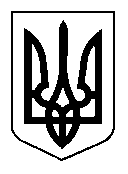 УКРАЇНАВИКОНАВЧИЙ КОМІТЕТР І Ш Е Н Н ЯВід _31.01.2018___№__3___м. СелидовеПро перелік об'єктів вулично-дорожньої мережі, які підлягаютьремонту та утриманню у 2018 році 	З метою цільового використання бюджетних коштів для ремонту та утримання автомобільних шляхів у 2018 році, керуючись пп.1, п.а ст.30 Закону України “Про місцеве самоврядування в Україні”, виконком міської ради ВИРІШИВ: 	1.Затвердити перелік об'єктів вулично-дорожньої мережі у м.Селидовому, які підлягають ремонту та утриманню  у  2018 році (додається).	2.Вважати таким, що втратило чинність рішення виконкому  міської ради              від 23.12.2016 №186 « Про перелік об'єктів вулично-дорожньої мережі, які підлягають ремонту та утриманню у 2017 році».	3. Контроль за виконання даного рішення покласти на заступника міського голови Я.Є.Передрій. Міський голова                                                                                        В.В.РЕМІЗОВ ЗАТВЕРДЖЕНО									          Рішення виконкому								                     міської ради										31.01.2018  № 3П Е Р Е Л І Коб'єктів вулично-дорожньої мережі, які підлягають ремонту та утриманнюу 2018 році у місті Селидове1. Вулиці,   які  є  складовою  частиною  транспортної  мережі  регіону:   Берегова, Кринична, Центральна, Московська, Козацька,  Героїв праці.2. Вулиці міської вулично-дорожньої мережі: Нагорна, Джерельна, Пушкіна, Кутузова, Мостова, Лермонтова, Маяковського, Михайлівська, Чайковського, Чернишевського, Черняховського, Солона, Павлова, К.Маркса, Перемоги, Гоголя.3. Інші вулиці міста у разі виникнення потреби, по факту їх комісійного обстеження.Керуючий справами виконкому                                                                 Л.В.Павленко